VERKLARING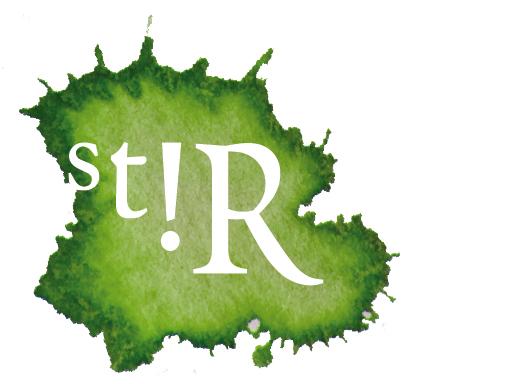 IntervisieOndergetekende verklaart dat hij/zij heeft deelgenomen aan de intervisiegroep bestaande uit: *Vanwege de gestelde eisen AVG dient u het StiR registratienummer van het mede-intervisielid te noteren indien de begeleider bij StiR geregistreerd staat. Als dit niet het geval is, dient u gebruik te maken van een door u zelf gekozen uniek nummer (geen BSN nummer!) zodat u altijd zelf de juiste persoon bij dit nummer kunt terugvinden, indien wij u hierom vragen. Naam begeleider:Registratienummer:Paraaf en uniek nummer intervisielid 1*:StiR geregistreerd JA/NEEStiR geregistreerd JA/NEEStiR geregistreerd JA/NEEParaaf en uniek nummer intervisielid 2*:StiR geregistreerd JA/NEEStiR geregistreerd JA/NEEStiR geregistreerd JA/NEEParaaf en uniek nummer intervisielid 3*:StiR geregistreerd JA/NEEStiR geregistreerd JA/NEEStiR geregistreerd JA/NEEParaaf en uniek nummer intervisielid 4*:StiR geregistreerd JA/NEEStiR geregistreerd JA/NEEStiR geregistreerd JA/NEEParaaf en uniek nummer intervisielid 5*:StiR geregistreerd JA/NEEStiR geregistreerd JA/NEEStiR geregistreerd JA/NEEParaaf en uniek nummer intervisielid 6*:StiR geregistreerd JA/NEEStiR geregistreerd JA/NEEStiR geregistreerd JA/NEEAantal intervisiebijeenkomsten:Tijdsduur per intervisiebijeenkomst:Periode van: tot: Plaats:Datum:Handtekening begeleider: